Dear Fayette Central School Families and Staff, I hope you are having a fabulous summer!  It has been a long tradition at Fayette Central School for the School and Home Organization to graciously purchase t-shirts for the 5th grade students as a graduation gift.  At the end of the school year, we typically offer t-shirts for younger students and adults to purchase as well, but the shut-down of businesses delayed the ordering this year. The shirt selected by the 5th grade class this year was USA Rainbow Tye Dye. If you would like to purchase a shirt, all the information is below. Mrs. Corey's students, remember you DO NOT need to order your shirt; I have already ordered those for you!1.  Please send a check to:  Pease's Screen Printing PO Box 363
Monmouth, ME 042592. Make sure you specify the sizes, your name, and the number of tshirts you are ordering.  3. Orders & payment must be in by July 31 and will be available for pick up at the school mid August or we can deliver them to you.  Please email kathy_corey@maranacook.com if you have any questions.  Enjoy the rest of your summer! Sizes available:Youth sizes:  small, medium, large, extra largeAdult sizes are limited:  Medium, Large, and 4 XL Pricing for individuals will be $14.00.  4XL will be $3.00 more.T-shirts will contain the Eagle Fayette Central School emblem on the front and the signatures of 5th graders on the back.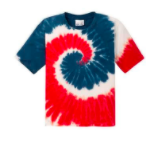 THANK YOU!!!!!!!!